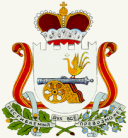 АДМИНИСТРАЦИЯ  ИГОРЕВСКОГО СЕЛЬСКОГО ПОСЕЛЕНИЯХОЛМ-ЖИРКОВСКОГО РАЙОНА СМОЛЕНСКОЙ ОБЛАСТИП О С Т А Н О В Л Е Н И Еот 10.05.2023 г.                       №37В соответствии с пунктами 3.6-2 и 3.6-3 Указа Президента Российской Федерации от 15.06.92 № 632 «О мерах по реализации Закона Российской Федерации «О реабилитации репрессированных народов» в отношении казачества», приказом Федерального агентства по делам национальностей от 06.04.2020 № 45 «Об утверждении Типового положения о согласовании и утверждении уставов казачьих обществ», Администрация Игоревского сельского поселения Холм-Жирковского района Смоленской областип о с т а н о в л я е т:Признать утратившим силу постановление Администрации Игоревского сельского поселения Холм-Жирковского района Смоленской области №49 от 25.10.2022 г. «Об утверждении Положения о согласовании и утверждении уставов казачьих обществ, создаваемых (действующих) на территории Игоревского сельского поселения Холм-Жирковского района Смоленской области».Настоящее постановление вступает в силу после дня подписания.Глава муниципального образованияИгоревского сельского поселенияХолм-Жирковского районаСмоленской области                                                                  Н.М. Анисимова О признании утратившим силу  постановления Администрации Игоревского сельского поселения Холм-Жирковского района Смоленской области №49 от 25.10.2022 г. «Об утверждении Положения о согласовании и утверждении уставов казачьих обществ, создаваемых (действующих) на территории Игоревского сельского поселения Холм-Жирковского района Смоленской области»